UNIVERSIDADE FEDERAL DO RIO GRANDE DO NORTE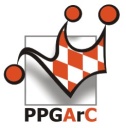 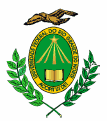 CENTRO DE CIÊNCIAS HUMANAS, LETRAS E ARTESPROGRAMA DE PÓS-GRADUAÇÃO EM ARTES CÊNICASRESULTADO FINAL DO EDITAL Nº 01/2019 - SELEÇÃO DE BOLSISTA DE PÓS-DOUTORAMENTO – PNPD/CAPES VIGÊNCIA – 2019/2020A Coordenação do Programa de Pós-Graduação em Artes Cênicas torna público o resultado final do Edital nº 01/2019 – Seleção de Bolsista de Pós-Doutoramento – PNPD/CAPES Vigência – 2019/2020, após decisão colegiada realizada em sua 1ª Sessão Ordinária de 2019, realizada em 08 de março de 2019.A Secretaria do PPGArC entrará em contato com a candidata aprovada para as providências necessárias de documentação para implementação da Bolsa PNPD/CAPES. Natal, 08 de março de 2019Dr. Marcilio de Souza Vieira e Drª Karenine de Oliveira PorpinoCoordenação do PPGArCCarolina Romano de AndradeAPROVADALuiz Davi Vieira GonçalvesCLASSIFICADOJonas de Lima SalesCLASSIFICADOFelipe Henrique Monteiro OliveiraCLASSIFICADOAlisson Araújo de AlmeidaCLASSIFICADO